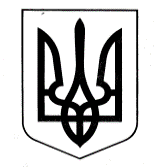 УПРАВЛІННЯ ОСВІТИСАФ’ЯНІВСЬКОЇ СІЛЬСЬКОЇ РАДИ ІЗМАЇЛЬСЬКОГО РАЙОНУ ОДЕСЬКОЇ ОБЛАСТІОЗЕРНЯНСЬКИЙ ЗАКЛАД ЗАГАЛЬНОЇ СЕРЕДНЬОЇ СВІТИ Наказ№ 90/О									21.06.2021 р.Про  переведення учнів-екстернів до наступного 11 класуВідповідно до статті 17 Закону України «Про повну загальну середню освіту»,  Порядку переведення учнів (вихованців) загальноосвітнього навчального закладу до наступного класу, затвердженого Міністерством освіти і науки України від 14.07.2015 № 762, із внесеними змінами від 08 травня 2019 № 621, зареєстрованого в Міністерстві юстиції України 29 травня 2019 № 555,  на підставі протоколів річного оцінювання учнів-екстернів за 10 клас, протоколу педагогічної ради №12 від 14.06.2021НАКАЗУЮ:Перевести до 11 класу учнів-екстернів Озернянського ЗЗСОЧеботар Богдана МиколайовичаКалдарар Арсена АртуровичаШкіопу Дмитра МихайловичаМорару Олесю Михайлівну.Заступнику директора з НВР Тарай В.В. заповнити сторінку особових справ учнів річними досягненнями за 10 клас та зробити відповідні записи щодо їх переводу до 11 класу.Контроль за виконання даного наказу залишаю за собою.Директор     _________   Оксана ТЕЛЬПІЗЗ наказом ознайомлена   _____________  Тарай В.В.